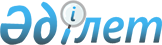 О внесении изменения в приказ Министра внутренних дел Республики Казахстан от 16 октября 2020 года № 717 "Об утверждении Правил проведения военно-врачебной экспертизы и Положения о комиссиях военно-врачебной экспертизы в Национальной гвардии Республики Казахстан"Приказ Министра внутренних дел Республики Казахстан от 29 сентября 2022 года № 775. Зарегистрирован в Министерстве юстиции Республики Казахстан 30 сентября 2022 года № 29913
      ПРИКАЗЫВАЮ:
      1. Внести в приказ Министра внутренних дел Республики Казахстан от 16 октября 2020 года № 717 "Об утверждении Правил проведения военно-врачебной экспертизы и Положения о комиссиях военно-врачебной экспертизы в Национальной гвардии Республики Казахстан" (зарегистрирован в Реестре государственной регистрации нормативных правовых актов за № 21469) следующее изменение:
      в Правилах проведения военно-врачебной экспертизы в Национальной гвардии Республики Казахстан, утвержденных указанным приказом:
      в приложении 5:
      пункт 8 изложить в следующей редакции:
      "8. Сколько времени болел за последние 12 месяцев _________________Когда и где лечился ____________________________________________Признавался ли лицом с инвалидностью _____ какой группы _________с _________по ___________По какому заболеванию _________________________".
      2. Главному командованию Национальной гвардии Республики Казахстан в установленном законодательством Республики Казахстан порядке обеспечить:
      1) государственную регистрацию настоящего приказа в Министерстве юстиции Республики Казахстан;
      2) размещение настоящего приказа на интернет-ресурсе Министерства внутренних дел Республики Казахстан;
      3) в течение десяти рабочих дней после государственной регистрации настоящего приказа представление в Юридический департамент Министерства внутренних дел Республики Казахстан сведений об исполнении мероприятий, предусмотренных подпунктами 1) и 2) настоящего пункта.
      3. Контроль за исполнением настоящего приказа возложить на курирующего заместителя министра внутренних дел Республики Казахстан.
      4. Настоящий приказ вводится в действие по истечении десяти календарных дней после дня его первого официального опубликования.
      "СОГЛАСОВАН"Министерство здравоохраненияРеспублики Казахстан
					© 2012. РГП на ПХВ «Институт законодательства и правовой информации Республики Казахстан» Министерства юстиции Республики Казахстан
				
      Министр внутренних делРеспублики Казахстан 

М. Ахметжанов
